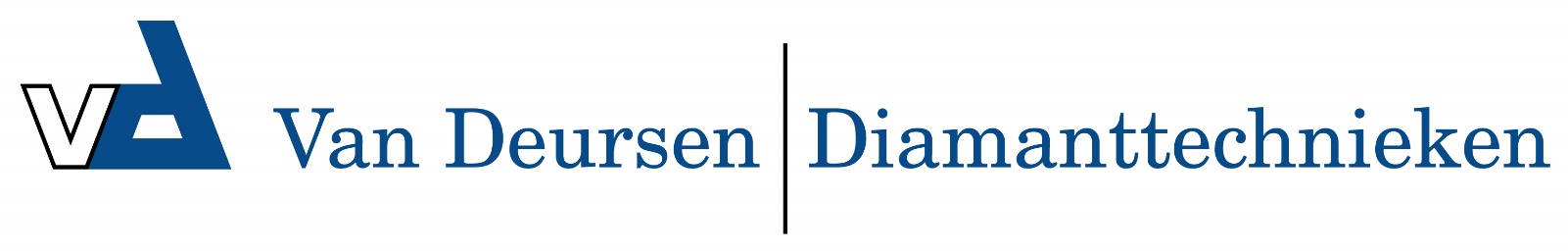 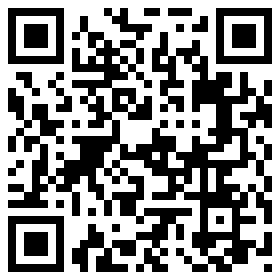 Stempeladapter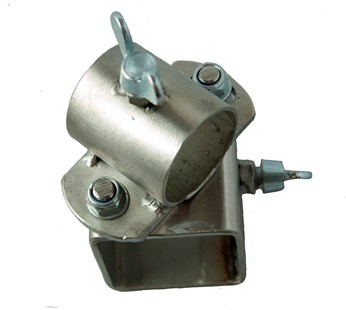 Voor het bevestigen van de waterafzuigunit RVS.Verkrijgbaar in de maten:
30x30
40x40
40x50
50x50